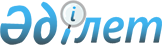 О внесении изменений в решение Мугалжарского районного маслихата от 30 декабря 2021 года № 136 "Об утверждении бюджета Журынского сельского округа на 2022-2024 годы"
					
			С истёкшим сроком
			
			
		
					Решение Мугалжарского районного маслихата Актюбинской области от 24 ноября 2022 года № 269. Прекращено действие в связи с истечением срока
      Мугалжарский районный маслихат РЕШИЛ:
      1. Внести в решение Мугалжарского районного маслихата "Об утверждении бюджета Журынского сельского округа на 2022-2024 годы" от 30 декабря 2021 года № 136 следующие изменения:
      пункт 1 изложить в новой редакции:
      "1. Утвердить бюджет Журынского сельского округа на 2022-2024 годы согласно приложениям 1, 2 и 3 соответсвенно, в том числе на 2022 год в следующих объемах:
      1) доходы – 270 765 тысяч тенге:
      налоговые поступления – 3 557 тысяч тенге;
      неналоговые поступления – 0 тенге;
      поступления от продажи основного капитала – 4 тысяч тенге;
      поступления трансфертов – 267 204 тысяч тенге;
      2) затраты – 270 909,6 тысяч тенге:
      3) чистое бюджетное кредитование – 0 тенге:
      бюджетные кредиты – 0 тенге;
      погашение бюджетных кредитов – 0 тенге;
      4) сальдо по операциям с финансовыми активами – 0 тенге:
      приобретение финансовых активов – 0 тенге;
      поступления от продажи финансовых активов государства – 0 тенге;
      5) дефицит (профицит) бюджета – -144,6 тысяч тенге:
      6) финансирование дефицита (использование профицита) бюджета –144,6 тысяч тенге:
      поступление займов – 0 тенге;
      погашение займов – 0 тенге; 
      используемые остатки бюджетных средств – 144,6 тысяч тенге.";
      приложение 1 к указанному решению изложить в новой редакции согласно приложению к настоящему решению.
      2. Настоящее решение вводится в действие с 1 января 2022 года. Бюджет Журынского сельского округа на 2022 год
					© 2012. РГП на ПХВ «Институт законодательства и правовой информации Республики Казахстан» Министерства юстиции Республики Казахстан
				
      Секретарь Мугалжарского районного маслихата 

Р. Мусенова
Приложение к решению 
Мугалжарского районного 
маслихата от 24 ноября 2022 
года № 269Приложение 1 к решению 
Мугалжарского районного 
маслихата от 30 декабря 2021 
года № 136
Категория
Категория
Категория
Категория
Сумма (тысяч тенге)
Класс
Класс
Класс
Сумма (тысяч тенге)
Подкласс
Подкласс
Сумма (тысяч тенге)
Наименование
Сумма (тысяч тенге)
1. ДОХОДЫ
270 765
1
НАЛОГОВЫЕ ПОСТУПЛЕНИЯ
3 557
01
Подоходный налог
190
2
Индивидуальный подоходный налог
190
04
Налоги на собственность
3 367
1
Налоги на имущество
114
3
Земельный налог
145
4
Налог на транспортные средства
2 786
5
Единый земельный налог
16
05
Внутренние налоги на товары, работы и услуги
306
3
Поступления за использование природных и других ресурсов
306
3
Поступления от продажи основного капитала
4
03
Продажа земли и нематериальных активов
4
1
Продажа земли
4
2
Продажа нематериальных активов
0
4
Поступления трансфертов
267 204
02
Трансферты из вышестоящих органов государственного управления
267 204
3
Трансферты из районного (города областного значения) бюджета
267 204
Функциональная группа
Функциональная группа
Функциональная группа
Функциональная группа
Функциональная группа
Сумма (тысяч тенге)
Функциональная подгруппа
Функциональная подгруппа
Функциональная подгруппа
Функциональная подгруппа
Сумма (тысяч тенге)
Администратор бюджетных программ
Администратор бюджетных программ
Администратор бюджетных программ
Сумма (тысяч тенге)
Программа
Программа
Сумма (тысяч тенге)
Наименование
Сумма (тысяч тенге)
ІІ. ЗАТРАТЫ
270 909,6
01
Государственные услуги общего характера
36 506
1
Представительные, исполнительные и другие органы, выполняющие общие функции государственного управления
36 506
124
Аппарат акима города районного значения, села, поселка, сельского округа
36 506
001
Услуги по обеспечению деятельности акима города районного значения, села, поселка, сельского округа
31 206
022
Капитальные расходы государственного органа
5 300
07
Жилищно-коммунальное хозяйство
6 925
3
Благоустройство населенных пунктов
6 925
124
Аппарат акима города районного значения, села, поселка, сельского округа
6 925
008
Освещение улиц в населенных пунктах
6 675
011
Благоустройство и озеленение населенных пунктов
250
12
Транспорт и коммуникации
3 800
1 
Автомобильный транспорт
3 800
124 
Аппарат акима города районного значения, села, поселка, сельского округа
3 800
013 
Обеспечение функционирования автомобильных дорог в городах районного значения, селах, поселках, сельских округах
3 800
13
Прочие
223 674
9
Прочие
223 674
124
Аппарат акима города районного значения, села, поселка, сельского округа
223 674
057
Реализация мероприятий по социальной и инженерной инфраструктуре в сельских населенных пунктах в рамках проекта "Ауыл-Ел бесігі"
223 674
15
Трансферты
4,6
1
Трансферты
4,6
124
Аппарат акима города районного значения, села, поселка, сельского округа
4,6
048
Возврат неиспользванных (недоиспользованных) целевых трансфертов
4,6
V. Дефицит (профицит) бюджета
-144,6
VI. Финансирование дефицита (использование профицита) бюджета
144,6
8
Используемые остатки бюджетных средств
144,6
01
Остатки бюджетных средств
144,6
1
Свободные остатки бюджетных средств
144,6
 01
Свободные остатки бюджетных средств
144,6